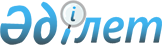 Об определении условий предоставления бюджетного кредита акционерному обществу "Национальный управляющий холдинг "КазАгро"Постановление Правительства Республики Казахстан от 8 апреля 2014 года № 328

      Правительство Республики Казахстан ПОСТАНОВЛЯЕТ:



      1. Предоставить акционерному обществу «Национальный управляющий холдинг «КазАгро» (далее – заемщик) в соответствии с Законом Республики Казахстан от 3 декабря 2013 года «О республиканском бюджете на 2014 – 2016 годы» в 2014 году по бюджетной программе 023 «Кредитование ационерного общества «Национальный управляющий холдинг «КазАгро» для проведения мероприятий по поддержке субъектов агропромышленного комплекса» бюджетный кредит в сумме 40000000000 (сорок миллиардов) тенге (далее – кредит).



      2. Определить следующие условия предоставления кредита заемщику:



      1) кредит предоставляется заемщику в тенге на условиях срочности, платности и возвратности сроком до 20 декабря 2014 года по ставке вознаграждения, равной 0,01 (ноль целых одна сотая) процента годовых;



      2) период освоения кредита заемщиком начинается с даты перечисления средств администратором на счет заемщика в банке второго уровня Республики Казахстан и заканчивается 1 ноября 2014 года.



      3. Дополнительные условия по предоставлению, погашению и обслуживанию кредита устанавливаются в кредитном договоре в соответствии с бюджетным законодательством Республики Казахстан.



      4. Сторонами кредитного договора являются Министерство финансов Республики Казахстан, Министерство сельского хозяйства Республики Казахстан и заемщик.



      5. Министерству сельского хозяйства Республики Казахстан и Министерству финансов Республики Казахстан в установленном законодательством порядке обеспечить:



      1) заключение кредитного договора, указанного в пункте 4 настоящего постановления;



      2) контроль и мониторинг целевого и эффективного использования, погашения и обслуживания кредита.



      6. Настоящее постановление вводится в действие со дня подписания.      Премьер-Министр 

      Республики Казахстан                       К. Масимов
					© 2012. РГП на ПХВ «Институт законодательства и правовой информации Республики Казахстан» Министерства юстиции Республики Казахстан
				